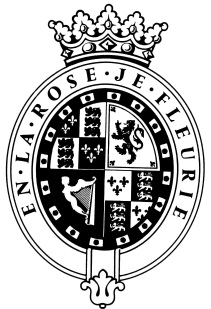 GOODWOODThe RoleThe Forestry & Estate Maintenance Worker will be part of the Forestry Department and report to the Forestry Assistant Manager. About usGoodwood is a quintessentially English estate, set in 12,000 acres of rolling West Sussex countryside. Rooted in our heritage, we deliver extraordinary and engaging experiences in modern and authentic ways.  But what really sets us apart is our people.  It is their passion, enthusiasm and belief in the many things we do that makes Goodwood the unique place it is.Passionate PeopleIt takes a certain sort of person to flourish in such a fast-paced, multi-dimensional environment like Goodwood.  We look for talented, self-motivated and enthusiastic individuals who will be able to share our passion for providing the “world’s leading luxury experience.”Our ValuesThe Real Thing	       Derring-Do 	  Obsession for Perfection    Sheer Love of LifePurpose of the roleTo work within the Forestry team which is responsible for the upkeep of the Estate including all amenity, roadside trees and forests as well as car parks and public rights of way across the Estate.  In addition, trackway and hedge maintenance, ground works and fencing.  Much of the work is in sensitive areas that will require a high degree of clearing up to maintain the character of these areas. The new biomass boiler also requires scheduled loading of woodchip and waste straw plus the maintenance of the site.  Key responsibilitiesTractor driving, specifically to use power take-off equipment.  This will include the use of grass toppers and brush-cutters, post thumping equipment and wood chippers. Do hauling work using bin trailers and low loaders when required to transport timber and aggregates. Use of telehandler and tractor front end loaders with forks and bucket for loading/off-loading materials, pallets and aggregates plus feeding the biomass boiler.Use of chainsaw for felling and conversionThe use of timber grabs and trailersRepair fences, strim rides and vergesUpkeep hedges, trees and walls on the estate including car parks and public rights of wayTree planting and management Track repairs and the use of sit-on rollersFirewood processing using automated log processorOther adhoc land maintenance work as directed by ForemanQualities you will possessPassion for what you doPositive and friendly with a “can do attitude”Attention to detail Ability to prioritise and organiseProactiveTake responsibility for yourselfConfident to make decisions and to stand by themGood negotiation and influencing skillsExcellent communicatorA sense of fun!Flexible Logical & methodical in approach to problem solvingWhat do you need to be successful? Proven experience in lifting and moving heavy items within manual handling guidelines. Chainsaw qualification for maintenance and small felling as minimum qualificationExperienced Tractor/Telehandler with the use of PTO equipment and loading/unloading of materialsProven experience of keeping machinery maintainedFull Driving LicenceGood health and safety knowledgeKnowledge of trees and tree planting. Own transport essential due to the rural location.Good level of physical fitnessWhat else matters?An interest in forestry and the landscape is desirableA flexible approach to hours and tasksLive within reasonable commuting distance to the EstateAlways inspired by Goodwood’s heritageDaring to surprise and delightStriving to do things even betterSharing our infectious enthusiasm